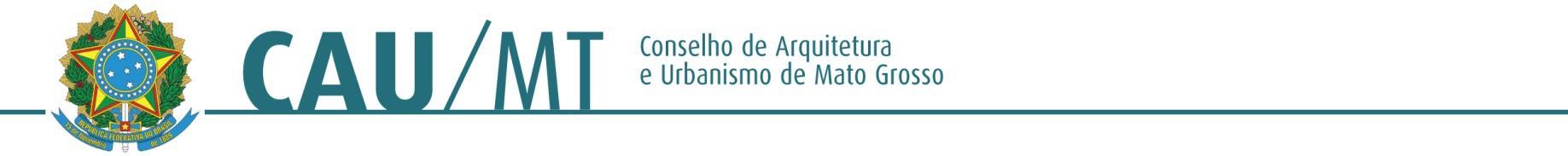 Comissão de Ensino e Formação Profissional do CAU/MTPROTOCOLO: SEM NÚMEROINTERESSADO: Presidência do CAU/MTASSUNTO: Reunião Comissão de Ensino e Formação mês de Agosto/2017DELIBERAÇÃO Nº 38/2017 – CEF-CAU/MTA Comissão de Ensino e Formação do CAU/MT(CEF-CAU/MT), reunida ordinariamente em Cuiabá-MT na sede do CAU/MT, no uso das competências que lhe conferem o Art. 44 do Regimento Interno do CAU/MT, manifesta-se sobre assuntos de sua competência, mediante ato administrativo da espécie deliberação da Comissão de Ensino e Formação.DELIBEROU: Reunião no dia 25/08/2017 junto ao CAU Connect e Comissão de Ensino e Formação, onde no período matutino e noturno, a Comissão fará uma palestra com os alunos de Arquitetura do projeto CAU Universidades. No período vespertino, acontecerá a reunião com os Coordenadores dos cursos de Arquitetura de Sinop/MT e Sorriso/MT, para discussão sobre o ensino de Arquitetura e o cadastramento das Universidades no SICCAU.Cuiabá - MT, 19 de maio de 2017.WALESKA SILVA REIS   ______________________________________________Coordenadora da CEF–CAU/MTANA PAULA BONADIO LOPES_________________________________________Conselheira Suplente CEF-CAU/MTLOURDES REGINA REAMI ____________________________________________Conselheira Suplente CEF-CAU/MT